Inbjudan Flickmästerskapet online 22/1 2022
Mästerskapet avgörs i tre åldersklasser:Klass A födda 2002-2008Klass B födda 2009-2011Klass C födda 2012 och senareTävlingen spelas på Lichess och det är gratis att delta. Endast spelare som är med i en klubb ansluten till Sveriges Schackförbund har rätt att vara med. Är du ny inom schacket och ännu inte hunnit bli medlem i en klubb så kan du hitta en nära dig här. Observera att den sidan kan ta ett litet tag att ladda.Filickmästerskapet online avgörs i en sju ronders schweizerturnering med betänketiden 10 minuter + 5 sekunder/drag. Observera att Flickmästerskapet inte är kvalificerande för Flick-NM.Här är spelschemat den 22 januari10.00: Rond 110.45: Rond 211.30: Rond 312.00 Lunchpaus13.00: Rond 413.45: Rond 514.30: Rond 615.15: Rond 7Hur gör man för att anmäla sig till flick-mästerskapet online den 22 januari?
Du kan anmäla dig fram till den 21 januari klockan 12.00. Så här gör du steg för steg:1) Anmäl dig via medlemssystemet här. Där ska du också välja vilken klass du ska spela i:xKlass A födda 2002-2008Klass B födda 2009-2011Klass C födda 2012 och senare2) Se vilka som är anmälda här.3) Om du inte är betalande medlem i en svensk klubb så kan du gå med i en klubb här. Observera laddningstiden för sidan.4) Gå till Lichesslaget för din grupp i flick-mästerskapet och ansök om att få gå med i laget. Glöm inte att skriva ditt riktiga namn och klubb i profilen på Lichess! Se nedan: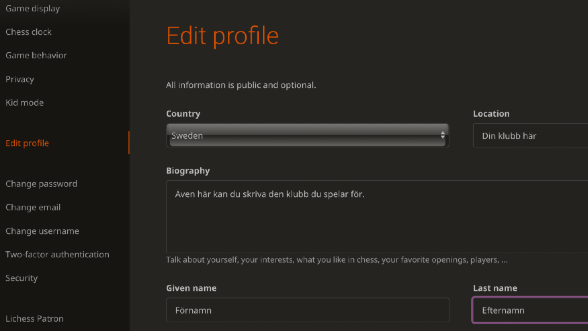 Här är länkarna till de olika Lichesslagen:Flickmasterskapet 2022 grupp A (spelare födda 2002-2008)Flickmästerskapet 2022 grupp B (spelare födda 2009-2011)Flickmästerskapet 2022 grupp C (spelare födda 2012 och senare)5) Du får gå med i Lichesslaget när tävlingsledningen bekräftat att ditt namn även finns med bland de anmälda i medlemssystemet.6) När ditt namn bekräftats och du har fått gå med i Lichesslaget. Gå då till Lichess-länken för själva turneringen i din klass Och glöm inte att klicka på join/delta. Här är länkarna till turneringarna i de olika klasserna:Turneringslänken till grupp A (spelare födda 2002-2008)Turneringslänken till grupp B (spelare födda 2009-2011)Turneringslänken till grupp C (spelare födda 2012 och senare)7) Klart!